Информационная карта программы 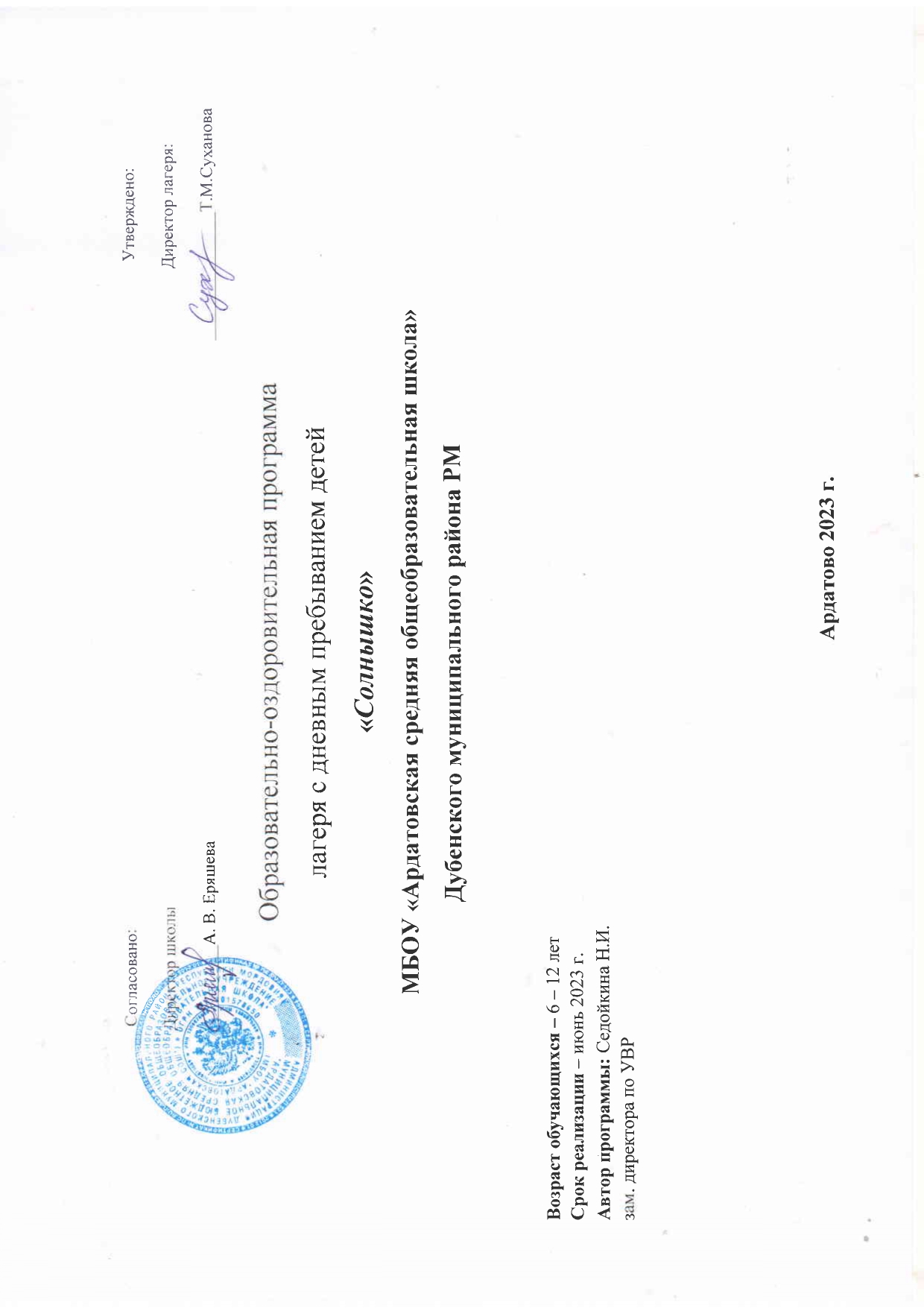 Пояснительная записка Летние каникулы составляют значительную часть свободного времени детей. Этот период как нельзя более благоприятен для развития их творческого потенциала, совершенствования личностных возможностей, приобщения к ценностям культуры, вхождения в систему социальных связей, воплощения собственных планов, удовлетворения индивидуальных интересов в личностно значимых сферах деятельности.Лагерь – это новый образ жизни детей, новый режим, это жизнь в новом коллективе, это новая деятельность. Это время игр, развлечений, свободы в выборе занятий, снятия накопившегося за год напряжения, восполнения израсходованных сил, восстановления здоровья. Это период свободного общения детей.  Значимость летнего периода для оздоровления и воспитания детей, удовлетворения детских интересов и расширения кругозора невозможно переоценить.  Проблемы организации летнего оздоровительного отдыха вытекают из объективных противоречий- между потребностью семьи и государства иметь здоровое, сильное подрастающее поколение и неудовлетворительным состоянием здоровья современных детей;  педагогической заботой, контролем и желанием детей иметь свободу, заниматься саморазвитием, самостоятельным творчеством.  Содержание деятельности лагеря должно быть направлено на разрешение этих противоречий. В основу организации закладываются здоровьесберегающие технологии, реализующиеся в игровой форме. Программа деятельности летнего лагеря ориентирована на создание комфортной среды, дополняющей и корректирующей семейное воспитание ребенка.  Программа включает в себя разноплановую деятельность, объединяет различные направления оздоровления, образования, развития и воспитания в условиях лагеря.  Основная идея программы - предоставление возможностей для раскрытия творческих способностей ребенка, создание условий для самореализации, потенциала детей и подростков в результате общественно полезной деятельности.  Лагерь дневного пребывания имеет достаточный потенциал, опыт организации летнего отдыха.  Обоснование программы. Программа летнего оздоровления имеет преимущество в том, что в ней уделяется большее внимание развитию творческих, интеллектуальных способностей детей, развитие физического потенциала участников летнего оздоровления.  Идет формирование и закрепление в сознании ребенка общественных ценностей: патриотических, исторических, художественных, и в целом способствует формированию личностного отношения к этим ценностям. Расширяется целеполагающая активность ребенка, способствующая зарождению новых потребностей. Возрастает тенденцию к отдаче информации в самых разных ее проявлениях – от усилия межличностных контактов до творчества. Различные мероприятия повышают культурный уровень ребенка. Как показала практика, ушедшие в прошлое старые формы организации досуга учащихся не соответствуют изменившейся социально-экономической обстановке в стране, поэтому требует новых форм и методов активизации подростков.  Появление новых форм вовлечения подростков в социальную активность, призвано способствовать формированию и совершенствованию коммуникативных навыков, повышения культуры общения подрастающего поколения.  Лагерь дневного пребывания в летний период может стать не только местом для временного пребывания детей и подростков, где он приобретает определённые знания, умения, проводит время, но и местом бытия, позволяющим раскрыться потенциально скрытым духовным и физиологическим возможностям.  Летние каникулы дают взрослым возможность войти в самый непосредственный контакт с миром ребёнка, и если не сформировать, то заложить в нём основы здоровой нравственности.  Комплексная программа организации летнего отдыха и оздоровления несовершеннолетних рассчитана на младший и средний школьный возраст. Программа универсальна, так как может использоваться для работы с детьми из различных социальных групп (многодетных, малообеспеченных семей и семей, попавших в трудную жизненную ситуацию, также детей «группы риска»), детей разного уровня развития и состояния здоровья. Программа включает в себя разноплановую деятельность, объединяет различные направления оздоровления, образования, воспитания в условиях лагеря.  Комплексная программа организации летнего отдыха и оздоровления несовершеннолетних рассчитана на младший и средний школьный возраст. Программа универсальна, так как может использоваться для работы с детьми из различных социальных групп (многодетных, малообеспеченных семей и семей, попавших в трудную жизненную ситуацию, также детей «группы риска»), детей разного уровня развития и состояния здоровья. Программа включает в себя разноплановую деятельность, объединяет различные направления оздоровления, образования, воспитания в условиях лагеря.  Программа направлена на гармоничное развитие личности ребенка средствами эстетического развития его художественно-творческих умений, способностей. Для реализации программы созданы все необходимые условия. Погрузив детей в разнообразную деятельность, мы помогаем им овладеть навыками общения, быстро адаптироваться, чувствовать себя комфортно в любой обстановке.  С целью создания условий, обеспечивающих полное раскрытие детских способностей и талантов, приобретение ими новых навыков, получение результатов и достижений, в план работы лагеря включены мероприятия различных направлений. Современный мир очень разнообразен, поэтому на протяжении всей смены интеллектуально-познавательная информация, через игровые технологии, позволит каждому ребёнку почувствовать себя частью окружающего мироздания, а также ощутить ответственность за участие в том или ином мероприятииЦель программы:  Создание оптимальных, благоприятных условий для сохранения и укрепления здоровья детей, их полноценного отдыха, позволяющего реально способствовать развитию творческих, интеллектуальных и других способностей детей, осуществлять активную познавательную деятельность. Задачи программы: - содействовать творческой самореализации детей через включение их в деятельность.  - создать условия для формирования у участников Программы активной жизненной позиции через участие в событиях смены;  - обеспечить безопасное пребывание детей в лагере;  - повысить уровень комфортности в лагере, эффективного общения и продуктивного взаимодействия;  - создать оптимальные условия для укрепления физического здоровья, через включение в спортивно-оздоровительную деятельность;  - развить коммуникабельность и толерантность в отношениях друг к другу;  Ожидаемые результаты реализации программы 1.Повышение активной жизненной позиции участников программы через активное участие в событиях смены;  2.Организация безопасного пребывания детей в лагере.  3.Повышение коммуникабельности и толерантности в отношениях друг к другу;  4.Обеспечение комфортности пребывания в лагере, эффективности общения и продуктивности взаимодействия;  5.Создание необходимых условий для личностного, творческого, художественно-эстетического развития детей;  6.Создание оптимальных условий для укрепления физического и психического здоровья через включение в спортивно-оздоровительную деятельность;  7.Развитие коммуникабельности и толерантности в отношениях друг к другу;  8.Обеспечение занятости детей из неполных, многодетных семей, детей-сирот и оставшиеся без попечения родителей, находящихся под опекой граждан, дети с ограниченными возможностями здоровья, а также 100% охват детей различных учётных категорий.  9.Содействие творческой самореализации детей через включение их различные виды деятельность. 10. Освоение новых форм взаимодействия с детьми.Реализация программы будет содействовать:   выработке положительной мотивации к здоровому образу жизни; улучшению эмоционально-чувственного состояния; формированию умения жить в коллективе, самодисциплине; созданию положительного образа крепкой семьи; владению алгоритмами основных досуговых форм; развитию коммуникативных способностей ребенка. Дети по итогам участия в программе получают знания: - способов сохранения, укрепления физического здоровья; - способов и приемов общения со сверстниками и взрослыми на основе культурных норм проживания и деятельности; - организаторских знаний и умений.  В результате реализации программы участники приобретают умения: работать с информацией; взаимодействовать в команде, находить выход из конфликтных ситуаций; выслушать и принять чужое мнение.  Формируются и совершенствуются индивидуальные способности детей:  нравственные - ответственность за порученное дело, собственные поступки; соотнесение своих желаний, целей с желаниями и целями других; уважение к чужому мнению; потребность в самосовершенствовании (самоанализ характера); коммуникативные: уверенность, открытость, доброжелательность; инициативность в общении и отзывчивость; находчивость и мобильность;  интеллектуальные: потребность в культурном и интеллектуальном развитии; открытость в восприятии новой информации; применение знаний своего жизненного опыта и других людей.   эмоционально-волевые: увлечённость и заинтересованность в достижении поставленной цели; самостоятельность, уверенность в себе; умение владеть собой в разных ситуациях; психологическая готовность подростка к оказанию помощи окружающим.  Предполагаемые результаты:  систематизация, описание, обобщение и внедрение в практику образовательной деятельности опыта педагогов лагеря; разработка новых эффективных технологий по работе с детской инициативой подростка и работе с индивидуальными целями ребенка. Содержание и формы реализации Летний лагерь с дневным пребыванием детей — это сфера активного отдыха, разнообразная досуговая, общественно значимая деятельность, отличная от типовой назидательной, дидактической, словесной школьной деятельности.  В лагере «Солнышко» отдыхают учащиеся от 6 до 12 лет.  Время пребывания в лагере с 05.06.2023 по 25.06.2023:  с 8.30 ч. до 14.30 ч.  Программа включает в себя разноплановую деятельность. Объединяет различные направления оздоровления, образования, воспитания в условиях лагеря.  В основе организации воспитательной работы в лагере несколько направленностей деятельности: художественной,  физкультурное - спортивной, социально – гуманитарной, диагностика.  Принципы реализации программы: 1. Принцип гуманизации отношений: построение всех отношений на основе уважения и доверия.2. Принцип сотрудничества: отношения взрослых и детей на основе совместного интереса и деятельности, что позволяет воспитаннику лагеря почувствовать себя творческой личностью. 3. Принцип демократичности: массовость и добровольность в предлагаемых видах и формах свободного времени; участие детей в реальном самоуправлении. 4. Принцип комплексности: единство оздоровительной и воспитательной работы с детьми, взаимосвязь с семьёй и социальными институтами. 5. Принцип дифференциации: дифференциация интересов детей с учётом уровня их потребностей. Отбор содержания, форм и методов воспитания в соотношении с индивидуально-психологическими особенностями детей. 6. Принцип творческой индивидуальности: личностно-ориентированный подход к организации коллективной жизнедеятельности лагеря, самопознание, самореализация, развитие неповторимой индивидуальности.  Физкультурно – спортивная направленность  Витаминизация Соки Фрукт Индивидуальные занятия с детьми группы риска Занятие с гиперактивными детьми Физкультура Утренняя гимнастика – ежедневно. Комплексы упражнений. Спортивные игры , эстафеты на свежем воздухе  «День рекордов и приключений в отрядах» Игра «Веселые старты» Программа на все случаи жизни «Шоколадная лихорадка» Спортивно – игровая программа между отрядами. Квест – игры. Шашечный и шахматный турниры. Русские народные игры. Праздник «Нас не догонят». Пионербол. Футбол.  Волейбол. Тематические флэшмобы «Мы за здоровый образ жизни». Ролевые игры – доктор Айболит пришёл в гости. Встречи со специалистами МЧС.   Художественная направленность «Лесная аптека» (знакомство с лекарственными растениями своей местности). Конкурс «Вторая жизнь вещей» (выставка и защита поделок из природного материала). Выпуск экологических плакатов на тему «Защитим планету нашу». Экологический лекторий.  Экологический десант.  Работа в зелёном уголке. Разработка и занятие на мини – экологической тропе. Гостиная «Мастерство народа без границ». Игровая программа на свежем воздухе Тематические утренники.  Конкурсы декоративно-художественные  (рисунки на асфальте, наряд для Барби, рисунки по сказкам, бабушкин сундук и т.д.) Развлечения и игровые программы («День бантиков» «Мисс года»), тематические флэшмобы. Фестиваль «Ты – супер!»  Социально – гуманитарная  направленность Забота о старшем поколении Изготовление игрушек для детского сада. Волна памяти Мы – потомки героев. Узнай героя – земляка! Цикл мероприятий «Я гражданин» День памяти 21 июня (экскурсии к  памятнику) Экскурсия в школьный музей День России Диагностика Анкета на начало смены  Анкета для педагогов Условия реализации программы добровольность включения детей в разработку, подготовку общих дел, в организацию жизни лагеря;  -сочетание индивидуального и коллективного включения детей в различные виды деятельности (творческие, развивающие, интеллектуальные); систематическое информирование о результатах состязаний, конкурсов, об условиях участия в том или ином деле;  организация различных видов стимулирования детей и взрослых;  -многообразие предлагаемых видов деятельности (право выбора посильного участия в деле); -отбор педагогических средств с учетом возрастных и индивидуальных особенностей, способствующих обеспечению успешной самореализации ребенка; создание ситуации успеха в избранных ребенком видах деятельности, индивидуальное и публичное поощрение достигнутого; - создание возможности переключения с одного вида деятельности на другой. При этом необходимо учитывать возрастные особенности детей,  повышенная эмоциональность, открыты, нет комплексов, хорошо воспринимают людей старшего возраста, требуется смена деятельности, применяются игровые формы. Этапы реализации программы Методическое обеспечение смены Созданная в лагере система повышения профессионального мастерства педагогов, позволяет целенаправленно подходить к вопросам воспитания, развития и оздоровления личности ребенка. Учет возрастных особенностей, знания индивидуального уровня физического развития, анализ интересов и потребностей детей разных категорий позволяет целесообразно использовать в практической деятельности педагогические технологии, способствующие самопознанию и самоопределению детей и подростков:  методы разностороннего воздействия на сознание, чувства и волю отдыхающих (беседа, диспут, убеждение и т.п.);  методы организации деятельности и формирования опыта общественного поведения (педагогическое требование, поручение, создание воспитывающей ситуации, общественное мнение);  методы регулирования, коррекции и стимулирования поведения и деятельности (соревнование, поощрение, оценка); - методы формирования сознания личности (идеалы, убеждения, моральные принципы и ценности).  Ведётся подборка методической литературы по организации работы с детьми с ограниченными возможностями здоровья, детьми, находящимися в трудной жизненной ситуации.  Методическая работа осуществляется посредством следующих форм:  -педагогический совет;  -ежедневные планерки (в период смены)  -творческие мастерские;  -презентация работы воспитателей;  -разработка и защита социально значимых проектов;  -индивидуальные и групповые тематические консультации;  -наличие программы лагеря, планов работы, плана – сетки мероприятий; -должностные инструкции, приказ об организации лагеря на базе школы;  -подбор методического материала в соответствии с программой лагеря;  -подбор реквизита для проведения дел и спортивного инвентаря;  -разработка системы отслеживания результатов педагогической деятельности и деятельности воспитанников лагеря, подведение итогов, обеспечение гласности достигнутых успехов и результатов. Рекомендации по проведению занятий, мероприятий: 1) беседа на определенную тему (дети  рассуждают на заданную тему, что учит их формировать и высказывать свое мнение); 2) дискуссия, диспут, дебаты, (коллектив делится на группы, представители которых высказываются в защиту противоположных позиций по данному вопросу; такая форма помогает вовлечь  в обсуждение различных проблем, учит выслушивать и понимать мнение других, отстаивать свою точку зрения); 3) ролевая игра (коротко проигрывается проблемная ситуация, после чего дети имеют возможность ее обсудить, проанализировать и сделать выводы; такая форма помогает лучше понять проблему, прочувствовав ее через обыгрывание той или иной роли); 4) тематическая беседа (раскрываются важные для детей темы, такие как курение, безопасность, здоровье и т. п.; кроме того, лекции могут быть познавательными — о культуре, традициях, биографиях и т. д.); час общения (такая форма предполагает рассмотрение тем, интересующих детей, решение возникших в коллективе проблем посредством их обсуждения; учит ребят быть откровенными друг с другом и руководителем, не бояться и уметь разрешать конфликтные ситуации); экскурсия (позволяет полезно организовать досуг); игры-путешествия (развивают воображение, помогают в игровой форме расширить их кругозор); тренинги (обучают детей правильному поведению в тех или иных ситуациях, закрепляя это на практике через проигрывание определенных сценариев); мастер-классы (обучающиеся делятся на группы по интересам под руководством нескольких экспертов, в группах обсуждаются конкретные темы; такие группы можно организовать для прослушивания различных выступлений, просмотра демонстраций, обсуждения разных аспектов одной темы, работы, практики и оценки); театральные постановки (развивают творческий потенциал обучающихся, способствуют их культурному воспитанию); Формы подведения итогов мероприятий: 1)«Книга отзывов и предложений» Участникам предлагается написать свое отношение к занятию в «книгу отзывов и предложений» и зачитать всем присутствующим. Все отзывы наклеиваются на лист ватмана. 2)«Мое настроение» Участники рассказывают о своем настроении, используя метеорологические термины (облачно, солнечно, дождливо, с порывами сильного ветра). 3)«Корзина чувств» Ведущий предлагает представить, что в центре круга стоит воображаемая корзина с чувствами. Каждый участник может взять из корзины то чувство, которое бы ему хотелось сохранить на память о занятии, и оставляет в ней то чувство, которое бы он хотел подарить остальным. 4)«Чемодан» На листах ватмана рисуют изображения: чемодан – то, что понравилось и почему; кастрюля – то, что нужно переварить; урна – что не понравилось. Участники помещают стикеры с отзывами возле соответствующего рисунка. 5)«Фруктовое дерево » Каждый участник получает вырезанные из бумаги рисунки: красное, желтое и зеленое яблоко. Необходимо написать на красном яблоке – что больше всего понравилось, было полезным; на желтом – предложения, замечания, пожелания; на зеленом – что было бесполезным, ненужным. Затем заполненные «рисунки» прикрепляются на большом дереве, нарисованном на ватмане.    	Виды услуг отдыха и оздоровления 1.Все услуги, предоставляемые детям в организациях (учреждениях) отдыха и оздоровления, разделяют на следующие основные виды: -услуги, обеспечивающие безопасную жизнедеятельность детей; -образовательные и воспитательные услуги, повышающие интеллектуальный уровень детей, расширяющие их кругозор, углубляющие знания, вырабатывающие умения и навыки, развивающие творческий потенциал; -культурно-оздоровительная деятельность, обеспечивающая разумное и полезное проведения детьми свободного времени, их духовно-нравственное развитие, приобщение к ценностям культуры и искусства; -услуги в сфере физической культуры, спорта, краеведческие и экскурсионные, физически развивающие, укрепляющие здоровье детей; -информационные услуги, предоставление достоверной информации о сети и о каждой конкретной организации отдыха и оздоровления. 2.Услуги, обеспечивающие нормальную жизнедеятельность детей, предоставляться в следующем составе и формах: -приём и размещение детей; -обеспечение детей местами пребывания, соответствующим санитарно-гигиеническим нормам и требованиям противопожарной безопасности; -предоставления детям полноценного питания с добавлением витаминных препаратов для укрепления иммунитета; -обеспечение детей книгами, журналами, настольными играми, игрушками с учётом их возраста, пола, запросов; -уборка жилых помещений. 3.Медицинские услуги: -профилактика заболеваний; -индивидуальная работа с детьми и подростками – предупреждения вредных привычек (употребления алкоголя, наркотиков, курения, токсикомания); -лечебно-профилактическая и противоэпидемическая работа. 4.Образовательные услуги (воспитательные) услуги предоставляются в следующих составах и формах: -деятельность временных объединений дополнительного образования (кружков и клубов по интересам)  -олимпиады, конкурсы знаний, выставки технического и художественного творчества; -коллективные творческие дела с детьми; -экологическая работа; -различные формы общественно полезного и педагогически целесообразного труда детей, включая самообслуживания. 5.Услуги по организации культурно - досуговой деятельности предоставляются в следующем  составе формах: -демонстрация художественных и научно – популярных кинофильмов, видеофильмов, мультфильмов, разрешенных к показу для детей данного возраста (на основании прокатных удостоверений Минкультуры России), слайдов; -предоставление в пользование детям настольных игр, развивающих компьютерных игр; -организация концертов художественной самодеятельности; -проведение интеллектуальных игр; -проведение детских праздников (дней рождения детей, общеполитических и культурных памятных дат); -предоставление игровых комнат для детей. 6.Услуги в сфере физической культуры, спорта и туризма предоставляется в следующих составе и формах: -утренняя гигиеническая и лечебная гимнастика; -присмотр за детьми до начала занятий, вовремя и после занятий физической культурой и спортом; -занятия по общей физической подготовке, секций и спортивных клубов по интересам; -предоставление спортивных площадок, помещений и спортоборудования (инвентаря) для спортивных игр и занятий. Мониторинговая деятельность Организуя разнообразную и по формам, и по содержанию деятельность, педагогический коллектив создаёт условия для того, чтобы как можно больше положительных качеств ребят проявлялось, активизировалось и развивалось. Дети приходят в разновозрастные отряды и очень важно из шумной неорганизованной группы детей сформировать коллектив, помочь детям освоить различные виды деятельности, приобрести конкретные знания и умения, формировать лидерские качества в детях. Проанализировать результаты работы всего коллектива лагеря поможет мониторинговая деятельность и материалы по рефлексии мероприятий, и отзывы детей и родителей. Инструментарий мониторинга организации лагеря дневного пребывания детей Приложение 1 Уважаемые родители! Ваш ребенок приходит в лагерь. Для успешной работы мы должны располагать необходимой информацией.  Мы предлагаем Вам заполнить анкету. Заранее вам благодарны. Администрация лагеря 1.Фамилия, имя, ребенка________________________________________________________ 2 Дата рождения ______________________________________________________________ 3.Домашний адрес _________________________________телефон ____________________ 4.  ФИО родителей, место работы родителей, телефон Мать:________________________________________________________________________ _____________________________________________________________________________ _____________________________________________________________________________ Отец:________________________________________________________________________ _____________________________________________________________________________ _____________________________________________________________________________ 5.Бывал ли Ваш ребенок раньше в лагерях(ДА/НЕТ)_________________________________ Чем увлекается Ваш ребенок? Какие секции и кружки посещает Как он ощущает себя в детском коллективе (нужное подчеркните): «как рыба в воде», сдержанно, осторожен, замкнут в себе, другое    _____________________________________________________________________________ 8.Страдает ли ребенок хроническими заболеваниями? Какими? 9. Имеет ли ребенок противопоказания для занятия физической культурой? Какие? Есть ли ограничения при пребывании на солнце? (ДА/НЕТ) _______________________ Наличие аллергических реакций (ДА/НЕТ).______________________________________ Укажите источник аллергии (продукты, медикаменты и т.д.) Дополнительная информация, которую вы хотите сообщить нам о своем ребенке______________________________________________________________________ Спасибо! Приложение 2  АНКЕТА (на начало смены) Мы снова вместе! Для того чтобы сделать жизнь в нашем лагере более интересной, мы просим тебя ответить на некоторые вопросы: Пожалуйста, напиши: Имя…………………….. Фамилия……………………………… Твои первые впечатления от лагеря? Что ты ждешь от лагеря? Есть ли у тебя идеи, как сделать жизнь в нашем лагере интересной и радостной для всех? В каких делах ты хочешь участвовать? Что тебе нравиться делать? Хочешь ли ты чему-нибудь научиться или научить других? Кто твои друзья в лагере? – Пожалуйста, закончи предложения (фразы): Я пришел в лагерь, потому, что…………………………………………………………. Я не хочу, чтобы……………………………………………………………………. Я хочу, чтобы……………………………………………………………………….. Я боюсь, что……………………………………………………………………………. Приложение 3  Социометрия («Солнышко» впечатлений каждого) Воспитатели учитывают настроение ребят в своей работе по итогам дня (это выражается в цветовой гамме).  В конце каждого дня ребята отмечают свое настроение  («радуга» впечатлений). Красный цвет – классный день.  Желтый – очень хороший день.  Зеленый – день как день.  Голубой– скучный день. Приложение 4 Методика «Незаконченные предложения»  Дорогой друг! Закончи, пожалуйста, предложение!  «Лагерь - это ….»  1) Веселое времяпрепровождение  2) Возможность завести много новых друзей  3) Много развлечений (конкурсы, поездки, концерты и др.)  4) Место комфортного отдыха  5) Это здорово и интересно  6) Узнавать много нового  7) Проводить время со своими друзьями  8)  Свой ответ____________________________________________________________ Приложение 5  Анкета на выходе для детей  Анкета «Как мы жили?»  Дорогой друг! Прошла лагерная смена. Помоги сделать наш лагерь еще  лучше! Ответь, пожалуйста, на вопросы!  Фамилия,  Имя _______________________________ Отряд ________  Ответь, пожалуйста, на следующие вопросы: а)ДА б) НЕТ Понравилось, ли тебе отдыхать в нашем лагере?)  Кем ты чаще всего был в течение смены (выбери одну позицию)?  а) организатором в) генератором идей (предлагал (а) новые идеи)  б) активным участником г) наблюдателем (на всѐ смотрел со стороны)  В чѐм из предложенного в смене ты смог себя проявить (отметь галочкой)? а) в оформлении отрядного уголка  б) в организации и проведении дел в отряде  в) в активном участии в общелагерных мероприятиях  г) в спорте  д) в прикладном творчестве (кружках)  е) в сценическом творчестве (выступления на сцене)  ѐ) свой вариант __________________________  Какие отрядные, общелагерные мероприятия тебе запомнились (понравились) больше всего? а)Гулять, дышать свежим воздухом  б) Смотреть видеофильмы  в) Читать интересные книги  г) Рисовать  д) Ездить на экскурсии  е) Заниматься спортом  ж) Делать зарядку  з) Заводить новых друзей  и) Общаться с вожатыми  к) Участвовать в массовых мероприятиях  л) Ходить на дискотеку  м) Участвовать в концертах, конкурсах  н) Свой вариант_____________________________  Самым трудным для меня в лагере было ________________________ Что бы ты изменил(а) в лагере?_________________________________  7. Ты хотел бы вернуться в наш лагерь снова (на следующий год)? а)ДА б) НЕТ Спасибо! Надеемся на дальнейшие встречи в нашем лагере. Приложение 6 Анкета на выходе для педагогов  Уважаемые коллеги, ответьте, пожалуйста, на вопросы анкеты:  1.Понравилась ли Вам работать в нашем лагере  «да» «затрудняюсь ответить» «нет»  2.Удовлетворены ли Вы отношениями с коллегами?  «да» «затрудняюсь ответить» «нет»  3.Удовлетворены ли Вы отношениями с воспитанниками?  «да» «затрудняюсь ответить» «нет»  4.Удовлетворены ли Вы отношениями с родителями воспитанников?  «да» «затрудняюсь ответить» «нет»  5.Больше всего в работе нашего лагеря Вам понравилось________________  ________________________________________________________________  6.Не понравилась_________________________________________________  7. Ваши предложения о работе летнего пришкольного лагеря на следующий год._____________________________________________________________  План – график реализации программы Цель:  Раскрытие творческой индивидуальности ребёнка в социальных взаимоотношениях. Создать систему мероприятий для оздоровления детей, которая способствовала бы осмысленному отношению каждого из них к собственному здоровью в условиях временного детского коллектива. Задачи: Выравнивание начальных возможностей развития личности ребёнка; развитие мотивации личности ребенка; приобщение детей к общечеловеческим ценностям. Укрепление физического здоровья. С учётом интереса личности ребёнка расширить через игровой сюжет сферы двигательной активности. Выбор индивидуального образовательного пути (привлечь максимально большее количество детей к осознанному выбору здорового образа жизни). Создать условия для самореализации личности ребенка; в передаче детям приобретённых знаний, умений, навыков, для реализации творческого потенциала каждого участника смены. Список литературы 1.СанПиН 2.4.3648-20 «Санитарно-эпидемиологические требования к организациям воспитания и обучения, отдыха и оздоровления детей и молодежи»; 2.В помощь организатору детского оздоровительного лагеря М.: Московское городское педагогическое общество, 2015 Сборник программ по организации летнего отдыха детей и подростков «Лето-это маленькая жизнь…» - Тюмень, 2017  Селиванова О.А, Фалько В.В, Щепина Ю.А, Татаринова А.Г., Организация летнего отдыха для детей «Группы риска» ,М. 2016 5.Шмаков С.А. Лето. Каникулы лагерь. Экспресс - учебное пособие. – Липецк, 2016 6. Интернет-ресурсы. 1 Полное название программы Дополнительная общеразвивающая  программа летнего оздоровительного лагеря с дневным пребыванием детей «Солнышко». Краткосрочная. 2 Цель программы   Создание оптимальных, благоприятных условий для сохранения и укрепления здоровья детей, их полноценного отдыха 3 Направленности программы Художественная; физкультурно – спортивная;  социально – гуманитарная 4 Адрес организации – исполнителя программы 431785. Республика Мордовия, Дубенский район,  с. Ардатово, ул. Кооперативная,3 5 Телефон, e-mail 8(83447)2-45-39,  sch.ardat.dub@e-mordovia.ru    6 Нормативно – правовая база программы -Конституция  Российской Федерации  -Федеральный закон от 29.12.2012 N 273-ФЗ "Об образовании в Российской Федерации"; -Конвенция о правах ребенка (одобрена Генеральной Ассамблеей ООН 20.11.1989),( ратифицирована Постановлением  ВС СССР от 13.06.1990 N 1559- -СанПиН 2.4.3648-20 «Санитарно-эпидемиологические требования к организациям воспитания и обучения, отдыха и оздоровления детей и молодежи»; -Правила внутреннего распорядка лагеря дневного пребывания; -Правила по технике безопасности, пожарной безопасности; -Рекомендации по профилактике детского травматизма, предупреждению несчастных случаев с детьми в школьном оздоровительном лагере; -Должностные инструкции работников ЛДП. 7 Кадровое обеспечение реализации программы   Начальник лагеря Воспитатели Учитель физической культурыМедицинский работник Административно - хозяйственный персонал. 8 Материально-технические условия -игровые комнаты -спортивный зал -спортивная площадка -столовая --мультимедийное оборудование - спортивный инвентарь, канцелярские товары, настольные игры 9 Методическое обеспечение -методические разработки мероприятий -сценарии открытия и закрытия лагерной смены тренинги сценарии ролевых игр 10 Режим работы  08.15 – 08.30               приход дежурных воспитателей, индивидуальный                                                    прием детей 08.30                            начало работы лагеря 08.30 – 09.00               зарядка (комплекс упражнений, совместно с                                          закаливающими процедурами) 09.00– 09.15                утренняя линейка 09.15 – 10.00               туалет, завтрак 10.00 – 12.00               организация и проведение коллективных                                       творческих дел ( прогулки, спортивные                                           мероприятия,         игры)    12.00 – 13.00               оздоровительные процедуры 13.00 – 14.00               обед  14.00 – 14.30               свободное время 14.30 -  15.00               линейка (подведение итогов), уход детей домой 11 Краткое содержание программы Программа содержит: мероприятия, реализующие Программу; ожидаемые результаты, условия реализации; рекомендации по проведению мероприятий; приложения 12 Количество, возраст учащихся 20 чел., 6 -  12 лет 13 Сроки проведения, количество смен  Июнь 2023 года, 1 смена Этап  Содержательное наполнение этапа Средства, рекомендуемые на данном этапе Результат для детей Ознакомительный   выявление интересов, способностей детей и их соотнесение с условиями лагеря;  знакомство с программой смены; формирование коллектива; создание организационной структуры и органов детского самоуправления.  огоньки знакомства, игры на выявление лидеров, на знакомство и взаимодействие, усвоение правил поведения, тренинги; хозяйственные, организационные сборы, встреча с администрацией лагеря; линейка-открытие смены - готовность получать новые знания, быть активным участником смены - выбор направления деятельности;   -знание и четкое представление о службах лагеря Обучающий постановка индивидуальной и коллективной цели на смену; подготовка к тематическим дням, обучение способам организации дел; демонстрация своих способностей проведение «Минуток общения», встреч, обучающих мастер-классов; итоговое дело; система стимулирования «Наши достижения» -усвоение детьми специализированных знаний; стремление применить полученные знания в рамках смены Деятельностный коллективное планирование в отряде; коррекция индивидуальных целей; участие в тематических днях с использованием разных идей и форм  участие в мероприятиях в рамках тематических дней, продуманная система стимулирования умение планировать свою деятельность, умение работать в творческой группе Итоговый  демонстрация результатов индивидуальной и коллективной деятельности; определение « +» и «-»  в работе коллектива, подведение итогов смены финальная игра награждения, итоговые дела в отрядах,  линейка закрытия смены видение перспектив собственного развития День Мероприятия Дата  День первый «Открытие лагеря» Организационное мероприятие «Огоньки знакомств» Операция «Уют» Игры, конкурсы «Ярмарка идей» Весёлыми тропинками лета (открытие смены) «Здравствуй лето» Инструктажи по т/б  1 июня День второй «День мастеров» Минутка здоровья «Мой рост, мой вес» Беседа «осторожно огонь» 2 июня Конкурс «Дело мастера боится – памятники культуры республики Мордовия» Подвижные игры на  воздухе Анкетирование Подготовка к конкурсу талантов Разучивание песен. Занятие с элементами тренинга «Солнце дружбы» День третий День «Волшебных сказок» Минутка здоровья «Книги о здоровье» « Чудеса на страницах сказок» встреча с сотрудниками библиотеки, инсценировки Конкурс рисунков на асфальте по любимым сказкам Игры на свежем воздухе Подготовка к конкурсу талантов Занятие с элементами тренинга «В гостях у сказки» 3 июня День четвёртый  «День талантов» Минутка здоровья «Как ухаживать за зубами» Минута славы «Поём патриотические песни»  «Лучше всех» Подвижные игры на воздухе 4 июня День пятый «День экологии» Минутка здоровья «Зелёная аптечка» -  первая помощь при укусах насекомых Праздник необычных цветов и цветочных костюмов (использование вторичного сырья) Выпуск плакатов «Защитим нашу природу» Спортивные игры на воздухе 5 июня День шестой День «Спасайкина» Минутка здоровья «Солнечный ожог. Первая помощь при ожоге» Практическое занятие по ГО и ЧС со специалистами МЧС (на базе школы) «Мой друг велосипед» - конкурсная программа на территории школьного двора Квест – игра «Выручайкино» Дискотека  7 июня День седьмой «День театра и музыки» Минутка здоровья «Осанка – основа красивой походки» Беседа «Как вести себя в театре, доме культуры» - встреча с сотрудником библиотеки Конкурс афиш к своему спектаклю С чего начинается театр – театрализованная игра «Закулисье» День именинника (поздравление июньских именинников) 8 июня День восьмой День «Фантазий и юмора» Минутка здоровья «Психологическая поддержка» Викторина «Устами младенца» Конкурс «Самый фантастический проект» «Мульти – пульти, карнавал» 9 июня Игровая программа «Смех продлевает жизнь» Игры на свежем воздухе День девятый «День здоровья и спорта» Минутка здоровья «Наши гаджиты. Береги глаза» Малая спартакиада под девизом «Мы за здоровый образ жизни» Первенство лагеря по различным видам спорта. Беседы и конкурс рисунков «Дети Квитка против вредных привычек»  Подготовка к конкурсу «Мисс и мистер лето» Дискотека 10 июня День десятый «Мисс и Мистер лето» Минутка здоровья – доктор Айболит  «Как снять усталость с ног» Конкурс «Мисс и Мистер лето»  Интеллектуальная игра «Перемешка» Первенство лагеря по футболу Подготовка к конкурсу бантиков и причёсок Русские народные игры на свежем воздухе 11 июня День одиннадцатый  «День России» Минутка здоровья «Путешествие в страну витаминию» Конкурс чтецов – стихи о Родине моей, России. Игра «Я - гражданин»,  Выставка стенда рисунками детей «Моя малая Родина»  Экскурсия в школьный музей «Путешествие в мир предков» Беседы и игры, посвящённые дню независимости: символы России, региона. 13 июня День двенадцатый «День игр, игрушек, шариков и бантиков» Минутка здоровья «Друзья Мойдодыра и наше здоровье» Фантазия на тему: «Игры, игрушки, шарики и бантики» Конкурс бантиков и причёсок 14 июня День тринадцатый  «День друзей» Минутка здоровья – чистые руки – залог здоровья.  Конкурс рисунков «Твори добро» Спортивная программа «Я+ ТЫ = МЫ» Игровая программа «Если с другом вышел в путь» Просмотр мультфильмов, чтение рассказов о дружбе  Изготовление игрушек для детей детского сада «Теремок» Игры на свежем воздухе с воспитанниками ДОУ 15 июня День четырнадцатый «День семьи» Минутка здоровья «Жизнь без вредных привычек» Гостиная «Мастерство народа без границ» Проект « Мама, папа и я – дружная семья» 16 июня  Круиз для родителей «Семейный очаг» Соревнование по волейболу Шашечный, шахматный турнир     « Родители – дети» Виртуальные соревнования для родителей «Секретные задания» Игры на свежем воздухе Дискотека  День пятнадцатый «Волна памяти» Минутка здоровья Конкурсно – игровая программа для детей на свежем воздухе Забота о старшем поколении (оказание помощи ветеранам, инвалидам, престарелым) Экскурсия к памятнику героям - землякам «Мы – потомки героев» «Узнай героя - земляка» 17 июня День шестнадцатый «Фитотерапия» Минутка здоровья «Мой рост, мой вес» диагностика Игры на свежем воздухе День Нептуна Дискотека  18 июня День семнадцатый «День вежливости» Минутка здоровья  Игровая программа «Передай добро по кругу» «Путешествие в страну этикета» Мастер – класс «Оригинальные салфетки» Игры на свежем воздухе 19 июня День восемнадцатый   Закрытие лагеря Минутка здоровья. Анкетирование для ребят. Закрытие смены «Праздничный концерт »  Подведение итогов. Вручение подарков. Игровая программа «Как здорово, что все мы здесь сегодня собрались» 21 июня 